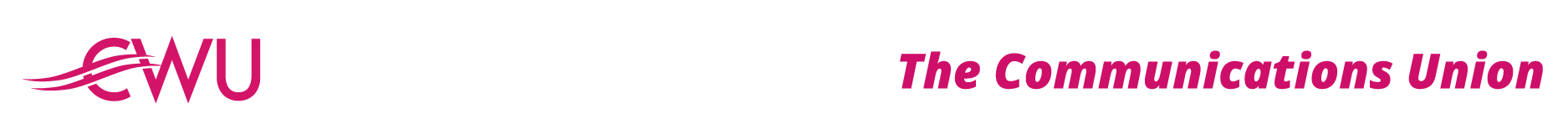 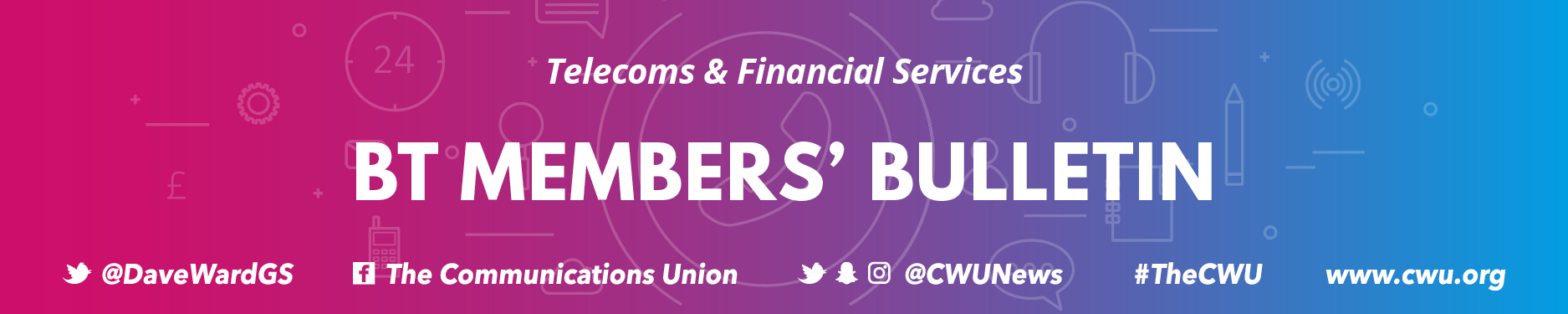 Issue No. 05 | 2 April 2020TO ALL BRANCHES WITH BT MEMBERSDear ColleagueSocial Distancing and Fire Safety  - COVID19Please find attached the latest update on Social Distancing. The change is on page 6 titled Emergency Response. Emergency responseDuring an emergency evacuation it may not be possible to maintain a 2m separation distance, but once safely out of the building social distancing guidelines must be enforced.Also related to this change is an update from BT’s Fire Safety Specialist on fire related measures that have been implemented as a result of COVID-19All fire evacuation practise drills have been suspended for 3 months. This applies to all BT buildings including EE and PlusNet and will be reviewed in June. It is recognised that genuine fire evacuations must take precedence over social distancing. However it should still be exercised whilst evacuating where practicable and once at the assembly area social distancing must take place if safety allows e.g. some assembly areas may be close to roads.Following the suspension of face to face fire warden training a WebEx is now available that can be delivered on demand by a tutor. Any help would be appreciated in recruiting volunteers from your business units where buildings are recruiting. Names and details should be sent to Kate.murphy2@cbre.com. All fire risk assessment reviews will continue whilst CBRE/Metro have the capacity as it’s classed as critical work. In addition BT PFS have compiled a top 50 critical building list. These buildings have either had their fire risk assessment reviewed recently or will have a review by the end of April by a fire safety professional. A suite of risk assessments have been compiled that cover Fire Warden/BIC coverage; First Aiders; Hand Washing and the wedging open of fire doors (attached). Please ensure that these are followed. DaveRegards

Dave Jukes | Assistant Secretary 
Email djukes@cwu.org | Direct line 020 8971 7290Communication Workers Union, The communications unionHeadquarters 150 The Broadway | Wimbledon | SW19 1RXT 020 8971 7200 | F 02089717300 | www.cwu.org | @CWUNews
Please consider the environment before printing this email